Science and Engineering Practice Reference Guide#1 Asking Questions and Defining ProblemStudent Performance:					Examples: *Formulate a question that addresses the phenomenon*Identify the nature of the question*Evaluate the empirical testability of the question*Identify the problem to be solved*Define the criteria*Define the constraints#2 Developing and Using ModelsStudent Performances:					Examples:*Identify components of the model*Identify relationships between components*Use connections to describe, explain, and predict#3 Planning and Carrying out an InvestigationStudent Performances:					Examples:*Identify the evidence and purpose*Plan the investigation*Collect the data*Refine the design#4 Analyzing and Interpreting DataStudent Performances:					Examples:*Organize data*Identify relationships within datasets*Identify relationships between datasets*Interpret data#5 Using Mathematics and Computational ThinkingStudent Performances:					Examples:*Identify representations in a system*Use math and mathematical modeling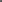 *Use computational thinking*Analyze results#6 Constructing Explanations and Designing SolutionsStudent Performances:					Examples: *Formulate a question*Identify a scientific cause*Describe a casual mechanism*Generate the design solution*Describe the criteria and constraints*Evaluate potential refinement#7 Engaging in Argument from EvidenceStudent Performances:					Examples:*Identify a given claim*Identify provided evidence*Evaluate and critique evidence*Evaluate reasoning and synthesis#8 Obtaining, Evaluating, and Communicating InformationStudent Performances:					Examples:*Obtain information*Evaluate information*Communicate information*Select appropriate communication style and formatCross Cutting Concept Reference Guide#1 PatternsSentence Starters:			- One patterned I observed is ….- Based on the pattern I observed I can conclude …- I would group ____ and _____ together because ….- One similarity I observed between _____ and _____ is ….#4 System and System ModelsSentence Starters:					We observed a system that included the following key parts ….One way the key parts of the system work together is ….We used a model to represent _____ because ….The model represented _____ well because ….The model of _____ was limited because ….#2 Cause an EffectSentence Starters:					I think that ____ caused ____ because ….The relationship between _____ and _____ is ….I think _____ and _____ affect each other over time by ….If we were to change _____ I predict that …..#5 Matter and EnergySentence Starters: 					A type of energy I observed in this system is ….Some important examples of matter in this system are ….In this system, we observe energy flowing as ….In this system we observe energy cycling as ….#3 Scale, Proportion, and QuantitySentence Starters: 					_____ is about the same size as _____.If _____ was twice as large I predict that ….If _____ was half the size I predict that ….As _____ increases within the system, so does _____.As _____ increases within the system, _____ tends to decrease.#6 Structure and FunctionSentence Starters:					The shape of _____ allows it to ….Some of the structures, or pats, I observe are ….The function of ___ is affected by its structure because ….The structures in this model show how….#7 Stability and ChangeSentence Starters: 					 We observed a change in ….Over time, I would expect _____ to change because ….One place be observed stability was ….Over time, I think _____ would stay the same because ….#7 Stability and ChangeSentence Starters: 					 We observed a change in ….Over time, I would expect _____ to change because ….One place be observed stability was ….Over time, I think _____ would stay the same because ….